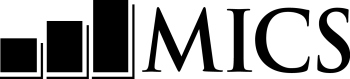 questionnaire for menName and year of survey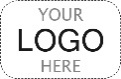 Man’s information panel	MWMMan’s information panel	MWMMWM1. Cluster number:	___ ___ ___MWM2. Household number:	___ ___MWM3. Man’s name and line number: Name	 ___ ___MWM4. Supervisor’s name and number:Name	 ___ ___ ___MWM5. Interviewer’s name and number:Name	 ___ ___ ___MWM6. Day / Month / Year of interview:		___ ___ /___ ___ /   2     0     2   ___Check man’s age in HL6 in List of Household Members, Household Questionnaire: If age 15-17, verify in HH33 that adult consent for interview is obtained or not necessary (HL20=90). If consent is needed and not obtained, the interview must not commence and ‘06’ should be recorded in MWM17.Check man’s age in HL6 in List of Household Members, Household Questionnaire: If age 15-17, verify in HH33 that adult consent for interview is obtained or not necessary (HL20=90). If consent is needed and not obtained, the interview must not commence and ‘06’ should be recorded in MWM17.MWM7. Record the time:MWM7. Record the time:Check man’s age in HL6 in List of Household Members, Household Questionnaire: If age 15-17, verify in HH33 that adult consent for interview is obtained or not necessary (HL20=90). If consent is needed and not obtained, the interview must not commence and ‘06’ should be recorded in MWM17.Check man’s age in HL6 in List of Household Members, Household Questionnaire: If age 15-17, verify in HH33 that adult consent for interview is obtained or not necessary (HL20=90). If consent is needed and not obtained, the interview must not commence and ‘06’ should be recorded in MWM17.Hours:		MinutesCheck man’s age in HL6 in List of Household Members, Household Questionnaire: If age 15-17, verify in HH33 that adult consent for interview is obtained or not necessary (HL20=90). If consent is needed and not obtained, the interview must not commence and ‘06’ should be recorded in MWM17.Check man’s age in HL6 in List of Household Members, Household Questionnaire: If age 15-17, verify in HH33 that adult consent for interview is obtained or not necessary (HL20=90). If consent is needed and not obtained, the interview must not commence and ‘06’ should be recorded in MWM17.__ __:		__ __MWM8. Check completed questionnaires in this household: Have you or another member of your team interviewed this respondent for another questionnaire?YES, interviewed already	1NO, First Interview	2YES, interviewed already	1NO, First Interview	21MWM9B2MWM9AMWM9A. Hello, my name is (your name). We are from National Statistical Office. We are conducting a survey about the situation of children, families, and households. I would like to talk to you about your health and other topics. We are also interviewing mothers about their children.This interview usually takes about number minutes.Participation in this survey is voluntary. No payment or incentive will be given to you for answering these questions. However, this survey will help the government and the general public better understand the situation and needs of men.Please know that all the information you share during the interview will remain strictly confidential and anonymous. No information about you will be made publicly available. We will only produce information about the general population. Should you feel uncomfortable about any questions and not wish to answer, just let me know and we can skip the question. Also, if you wish to stop the interview at any point just let me know. If at any time you have any complaints or concerns about this survey, please use the information provided on this card to contact organisation name.May I start the interview?MWM9B. Now I would like to talk to you about your health and other topics in more detail. This interview will take about number minutes. Again, participation in this survey is voluntary. No payment of incentive will be given to you for answering these questions. However, this survey will help the government and the general public better understand the situation and needs of men.Please know that all the information you share during the interview will remain strictly confidential and anonymous. No information about you will be made publicly available. We will only produce information about the general population. Again, should you wish not to answer a question or wish to stop the interview at any point, please let me know. If at any time you have any complaints or concerns about this survey, please use the information on the card I gave you earlier to contact organisation name.May I start the interview?MWM9B. Now I would like to talk to you about your health and other topics in more detail. This interview will take about number minutes. Again, participation in this survey is voluntary. No payment of incentive will be given to you for answering these questions. However, this survey will help the government and the general public better understand the situation and needs of men.Please know that all the information you share during the interview will remain strictly confidential and anonymous. No information about you will be made publicly available. We will only produce information about the general population. Again, should you wish not to answer a question or wish to stop the interview at any point, please let me know. If at any time you have any complaints or concerns about this survey, please use the information on the card I gave you earlier to contact organisation name.May I start the interview?MWM9B. Now I would like to talk to you about your health and other topics in more detail. This interview will take about number minutes. Again, participation in this survey is voluntary. No payment of incentive will be given to you for answering these questions. However, this survey will help the government and the general public better understand the situation and needs of men.Please know that all the information you share during the interview will remain strictly confidential and anonymous. No information about you will be made publicly available. We will only produce information about the general population. Again, should you wish not to answer a question or wish to stop the interview at any point, please let me know. If at any time you have any complaints or concerns about this survey, please use the information on the card I gave you earlier to contact organisation name.May I start the interview?Yes	1No / NOT ASKED	2 1Man’s Background Module2MWM171Man’s Background Module2MWM171Man’s Background Module2MWM17MAN’S BACKGROUND	MWBMAN’S BACKGROUND	MWBMAN’S BACKGROUND	MWBMWB1. Check the respondent’s line number (MWM3) in MAN’S INFORMATION PANEL and the respondent to the Household Questionnaire (HH47): Is this respondent also the respondent to the HOUSEHOLD QUESTIONNAIRE?YES, RESPONDENT IS THE SAME, 	MWM3=HH47	1NO, RESPONDENT IS NOT THE SAME, MWM3≠HH47	21MWB5MWB3. In what month and year were you born?Date of birth
Month	__ __	DK month	98	Year	__ __ __ __	DK year	9998MWB4. How old are you?	Probe: How old were you at your last birthday?	If responses to MWB3 and MWB4 are inconsistent, probe further and correct. Age must be recorded.Age (in completed years)	__ __MWB5. Where were you born? In Country or another country?THIS COUNTRY	1Other country	2DK	82MWB68MWB7MWB5A. In which region were you born? Probe to determine the region according to present borders.Region	__ __DK	98MWB798MWB7MWB6. In which country were you born?Probe to determine country according to present borders and record the code of the country.If unable to find or determine the name of the country, write the name of the place below and then temporarily record ‘976’ until you learn the appropriate code.(Name of country)country	__ __ __unable to determine country	976MWB7. Do you have the citizenship of Country?yes, citizen of this country 	1no, Another country	2No, No citizenship	32MWB7B3EndMWB7A. Do you have the citizenship of another country?Yes	1No	22EndMWB7B. Which (other) country or countries do you have the citizenship of?Probe to determine country according to present borders and record the code of the country.If unable to find or determine the name of the country, write the name of the place below and then temporarily record ‘976’ until you learn the appropriate code.(Name of country)Country #1	__ __ __Country #2	__ __ __Country #3	__ __ __unable to determine country	976MigrationMWBIf selected, insert the Migration topic here as instructed in the associated Complementary Package.If selected, insert the Migration topic here as instructed in the associated Complementary Package.Health insuranceMINIf selected, insert the Health insurance topic here as instructed in the associated Complementary Package.If selected, insert the Health insurance topic here as instructed in the associated Complementary Package.Employment and TrainingMNEIf selected, insert the Employment and training topic here as instructed in the associated Complementary Package.If selected, insert the Employment and training topic here as instructed in the associated Complementary Package.ICT useICT useMICMIC1. Do you own a mobile phone?Yes	1No	22MIC3MIC2. Do you own a smartphone?Yes	1No	2MIC3. During the last 3 months, did you use a mobile telephone at least once a week, less than once a week or not at all?	Probe if necessary: I mean have you communicated with someone using a mobile phone.	If ‘At least once a week’, probe: Would you say this happens almost every day? 	If ‘Yes’ record 3, if ‘No’ record 2.Not at all	0Less than once a week	1At least once a week	2Almost every day	3MIC4. Have you ever used a computer, such as a desktop, laptop, tablet, or similar?Yes	1No	22MIC6MIC5. During the last 3 months, did you use a computer at least once a week, less than once a week or not at all?	If ‘At least once a week’, probe: Would you say this happened almost every day?	If ‘Yes’ record 3, if ‘No’ record 2.Not at all	0Less than once a week	1At least once a week	2Almost every day	31MIC72MIC73MIC7MIC6. Check MIC3: Is MIC3=0?Yes, MIC3=0	1No, MIC3=1, 2, or 3	21MIC10MIC7. I will now ask you about activities that you may have done on a computer or phone during the last 3 months. Did you:	[B]	Use a copy and paste tool to duplicate or move 	data, information, and content in digital 	environments, for example within a document, 	between devices, or on the cloud?	[C]	Send a message, for example by e-mail, 	messaging service, or SMS, with an attached 	file, for example a document, picture, or video?	[D]	Use a basic arithmetic formula in a 	spreadsheet?	[E]	Connect and install a new device, such as 	a modem, camera, or printer?	[F]	Find, download, install, and configure software?	[G]	Create an electronic presentation with 	presentation software, including text, images, 	sound, video, or charts?	[H]	Transfer a file or application between a 	computer and other device?	[I]	Set up effective security measures, for example 	strong passwords or log-in attempt notification, 	to protect devices and online accounts?	[J]	Change privacy settings on your device, 	account, or app to limit the sharing of personal 	data and information, such as name, contact 	information, or photos?	[K]	Verify the reliability of information found 	online?	[L]	Write a computer program using a specialised 	programming language, including programming 	or coding in digital environments, for example 	computer software or app development?		Yes	NoUse copy/paste	1	2Send message with attachment	1	2Use basic spreadsheet formula	1	2Connect device	1	2Install software	1	2Create presentation	1	2Transfer file	1	2Set up security measures	1	2Change privacy settings	1	2Verify reliability of info	1	2Programming	1	2MIC8. Check MIC7[F]: Is ‘Yes’ recorded?Yes, MIC7[F]=1	1No, MIC7[F]=2	21MIC11MIC9. Check MIC7[K]: Is ‘Yes’ recorded?Yes, MIC7[K]=1	1No, MIC7[K]=2	21MIC11MIC10. Have you ever used the internet from any location and any device?Yes	1No	22EndMIC11. During the last 3 months, did you use the internet at least once a week, less than once a week or not at all?	If ‘At least once a week’, probe: Would you say this happens almost every day? 	If ‘Yes’ record 3, if ‘No’ record 2.Not at all	0Less than once a week	1At least once a week	2Almost every day	3Time-UseMTUIf selected, insert the Time-use topic here as instructed in the associated Complementary Package.If selected, insert the Time-use topic here as instructed in the associated Complementary Package.Attitudes toward domestic violenceMDVIf selected, insert the Attitudes toward domestic violence topic here as instructed in the associated Complementary Package.If selected, insert the Attitudes toward domestic violence topic here as instructed in the associated Complementary Package.SDG16: safetyMVTIf selected, insert the SDG16: Safety topic here as instructed in the associated Complementary Package.If selected, insert the SDG16: Safety topic here as instructed in the associated Complementary Package.SDG16: discriminationMVTIf selected, insert the SDG16: Discrimination topic here as instructed in the associated Complementary Package.If selected, insert the SDG16: Discrimination topic here as instructed in the associated Complementary Package.Marriage/UNIONMarriage/UNIONMMAMMA1. Are you currently married or living together with someone as if married?Yes, currently married	1Yes, living with a partner	2No, not in union	31MMA72MMA7MMA1. Are you currently married or living together with someone as if married?Yes, currently married	1Yes, living with a partner	2No, not in union	33MMA5MMA3. Do you have other wives or do you live with other partners as if married?Yes	1No	22MMA7MMA4. How many other wives or live-in partners do you have?Number	__ __DK	98MMA8B98MMA8BMMA5. Have you ever been married or lived together with someone as if married?Yes, formerly married	1Yes, formerly lived with a partner	2No	33EndMMA6. What is your marital status now: are you widowed, divorced, or separated?Widowed	1Divorced	2Separated	3MMA7. Have you been married or lived with someone only once or more than once?Only once	1More than once	21MMA8A2MMA8BMMA8A. In what month and year did you start living with your (wife/partner)?If respondent says that he is married but not yet living together with his wife, ask: In what month and year did you get married to your wife?MMA8B. In what month and year did you start living with your first wife or partner?If respondent says that he was married before but never lived with his first wife, ask: In what month and year did you get married to your first wife?Date of (first) UNION	Month	__ __	DK month	98	Year	__ __ __ __	DK year	9998MMA9. Check MMA8A/B: Is ‘DK YEAR’ recorded?Yes, mMa8A/b=9998	1No, MMA8A/B≠9998	22EndMMA10. Check MMA7: In union only once?Yes, MMA7=1	1No, MMA7=2	21MMA11A2MMA11BMMA11A. How old were you when you started living with your (wife/partner)?If respondent says that he is married but not yet living together with his wife, ask: How old were you when you got married to your wife?MMA11B. How old were you when you started living with your first wife or partner?If respondent says that he was married before but never lived with his first wife, ask: How old were you when you got married to your first wife?Age in years	__ __Adult functioningMAFIf selected, insert the Adult functioning topic here as instructed in the associated Complementary Package.If selected, insert the Adult functioning topic here as instructed in the associated Complementary Package.Tobacco UseMToIf selected, insert the Tobacco use topic here as instructed in the associated Complementary Package.If selected, insert the Tobacco use topic here as instructed in the associated Complementary Package.Mental HealthMMHIf selected, insert the Mental health topic here as instructed in the associated Complementary Package.If selected, insert the Mental health topic here as instructed in the associated Complementary Package.MWM10. Record the time.Hours and minutes	__ __ : __ __MWM11. Was the entire interview completed in private or was there anyone else during the entire interview or part of it?Yes, the entire interview was completed in private	1No, others were present during 	the entire interview	(specify)	2No, others were present during 	part of the interview	(specify)	3MWM12. Language of the Questionnaire.ENGLISH	1Language 2	2Language 3	3MWM13. Language of the Interview.ENGLISH	1Language 2	2Language 3	3Other language	(specify)	6MWM14. Native language of the Respondent.ENGLISH	1Language 2	2Language 3	3Other language	(specify)	6MWM15. Was a translator used for any parts of this questionnaire?Yes, the entire questionnaire	1Yes, parts of the questionnaire	2No, not used	3MWM15A. Check MWB4: Respondent’s age?Age 15-17 	1Age 18 or above	21EndMWB15B. Check the respondent’s line number (MWM3) in MAN’S INFORMATION PANEL and the respondent to the Household Questionnaire (HH47): Is this respondent also the respondent to the HOUSEHOLD QUESTIONNAIRE?YES, RESPONDENT IS THE SAME, 	MWM3=HH47	1NO, RESPONDENT IS NOT THE SAME, MWM3≠HH47	21MWM16MWM15C. Has this respondent already been interviewed with any individual questionnaires?YES, ALREADY INTERVIEWED	1NO, Not already INTERVIEWed	21MWM16 MWM15D. Check MIC1, and check HC7[A] and HC12 in HOUSEHOLD QUESTIONNAIRE: Does this respondent have a mobile phone, or does the household have a fixed telephone line or any member of the household have a mobile phone?YES, MIC1=1 or HC7[A]=1 or HC12=1	1NO, MIC1=2 and HC7[A]=2 and HC12=2	22MWM15FMWM15E. Thank you for your participation.The National Statistical Office will be conducting a phone survey about the situation of children, families, and households in the future. We may call a few times over a period of a few months, for about 15 minutes at a time.Participation is voluntary. If you agree to participate now, you can still withdraw later. It will not cost you anything to participate. Your phone number and all the information you share during these phone interviews will not be shared with anyone outside our team.Would you like to participate?Yes	1No	21MWM15H2MWM16MWM15F. Thank you for your participation.The National Statistical Office will be conducting a follow-up survey about the situation of children, families, and households in the future. We may contact you a few times over a period of a few months, for about 15 minutes at a time.Participation is voluntary. If you agree to participate now, you can still withdraw later. It will not cost you anything to participate. All the information you share during these interviews will not be shared with anyone outside our team.Would you like to participate?Yes	1No	22MWM16MWM15G. I have previously recorded that there are no phones in your household. Just to confirm, do you have a personal telephone number or is there a phone number for the household?Yes	1No	21MWM15I2MWM16MWM15H. Do you have a personal phone number or is there a phone number for the household? Yes	1no	22MWM16WM15I. You may share your household’s number, but please, do not share any personal phone numbers that belong to other members of your household or to people outside your household. Please, tell me which phone number to call.WM15I. You may share your household’s number, but please, do not share any personal phone numbers that belong to other members of your household or to people outside your household. Please, tell me which phone number to call.WM15I. You may share your household’s number, but please, do not share any personal phone numbers that belong to other members of your household or to people outside your household. Please, tell me which phone number to call.WM15I. You may share your household’s number, but please, do not share any personal phone numbers that belong to other members of your household or to people outside your household. Please, tell me which phone number to call.[P1]BEST NUMBER[P2]2ND NUMBER[P3]3RD NUMBERMWM15J. Ask for and record phone number.__ __ __    __ __ __ ____ __ __    __ __ __ ____ __ __    __ __ __ __MWM15K. Just to confirm, the number is (number recorded in MWM15J)?If no, return to MWM15J and correct entry.YES	1NO	2MWM15JYES	1NO	2MWM15JYES	1NO	2MWM15JMWM15L. Remember, you may share your household’s number, but please, do not share any personal phone numbers that belong to other members of your household or to people outside your household. Do you have another personal or shared phone number where you can be reached?YES	1[P2]NO	2MWM16YES	1[P3]NO	2MWM16YES	1[P4]NO	2MWM16Tick here if additional questionnaireused:	MWM16. Check column HL20 in List of Household Members, Household Questionnaire: 	Is the respondent the caregiver of any child age 0-4 living in this household?	 Yes 	Proceed to MWM17 and record ‘01’. Then go to the Questionnaire for Children Under Five for that 	child and start the interview with this respondent.	 No 	Check HH26-HH27 in HOUSEHOLD QUESTIONNAIRE: Is there a child age 5-17 selected for 	Questionnaire for Children and Adolescents Age 5-17?		 Yes 	Check column HL20 in List of Household Members, Household Questionnaire:			Is the respondent the caregiver of the child selected for Questionnaire for 					Children and Adolescents Age 5-17 in this household?			 Yes 	Proceed to MWM17 and record ‘01’. Then go to the Questionnaire for Children 					and Adolescents Age 5-17 for that child and start the interview with this respondent.			 No 	Proceed to MWM17 and record ‘01’. Then end the interview with this respondent by 				thanking	him for his cooperation. Check to see if there are other questionnaires to be 				administered in this household.		 No 	Proceed to MWM17 and record ‘01’. Then end the interview with this respondent by thanking him for 		his cooperation. Check to see if there are other questionnaires to be administered in this household.MWM17. Result of man’s interview.Discuss any result not completed with Supervisor.Completed	01Not at home	02Refused	03Partly completed	04Incapacitated (specify)	05No adult consent for respondent	age 15-17	06Other (specify)	96Interviewer’s ObservationsSupervisor’s Observations